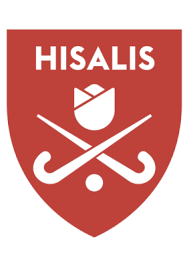 ALGEMENE LEDENVERGADERING
AGENDA 21 november 2018 
20.15 uur
Clubgebouw HC Hisalis	1.	Opening
	2.	Vaststellen definitieve agenda
	3.	Notulen ALV 22 november 2018
	4.	Terugblik seizoen 2017 – 2018
	5.	Financiële Rapportage
		- Financieel verslag seizoen 2017-2018
		- Verslag Kascommissie
		- Decharge bestuur over 2017-2018
  		- Begroting 2018-2019
  		- Contributie 2019-2020	6.	Bestuur mededelingen
- Bestuurswijziging
- Algemene Verordening Gegevensbescherming (AVG)
- Aanpassing Huishoudelijk Reglement
- Bestuursreglement Gebruik Database Lisa
- Voorstel Hisalis Rookvrij
- Vooruitblik en plannen 2019 - 2020	8.	Ingekomen stukken
	9.	Wim Schwarz-prijs  
	10.	Rondvraag
	11. 	Sluiting